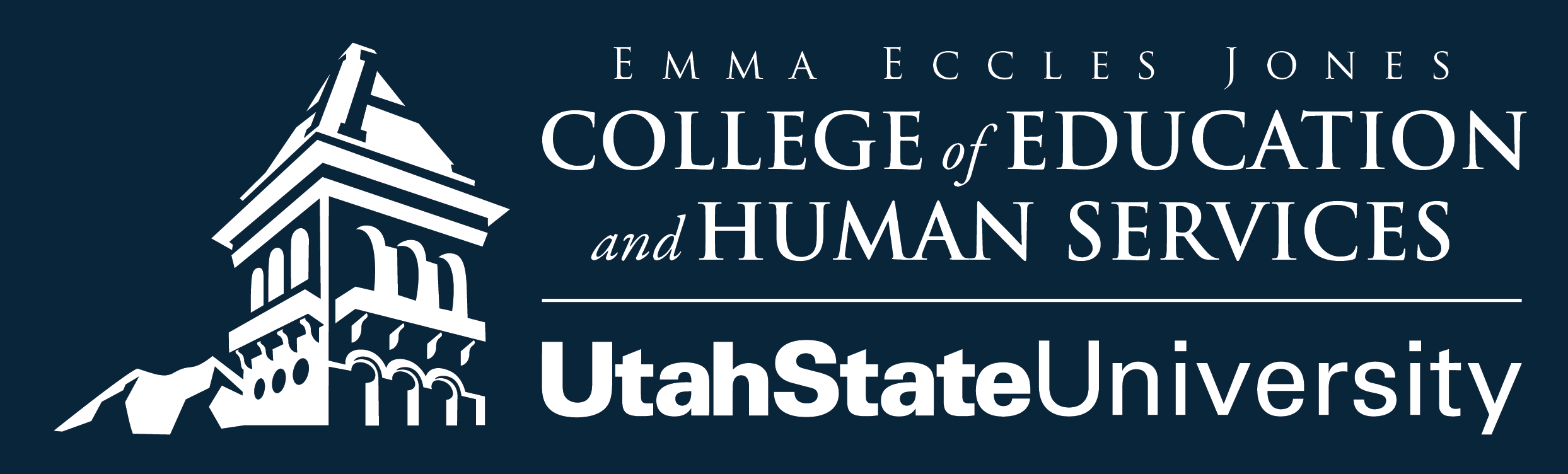 Assistant or Associate ProfessorInstructional/Educational/School LeadershipPosition SummaryThe School of Teacher Education and Leadership (TEAL) of Utah State University offers an Assistant or Associate Professor position in Instructional/Educational/School Leadership. Located on the main campus in beautiful Logan, Utah, this is a tenure-track, 9-month academic year position with the opportunity for summer employment dependent on the availability of funds. The role assignment for this position is 55% research, 40% teaching, and 5% service with a 2-2 teaching load (i.e., two classes per semester during the academic year). The successful candidate will join a vibrant school of 42 faculty—31 on the Logan campus and 11 on Statewide Campuses. Review of applications will begin November 20, 2020 and continue until the position is filled. The anticipated start date is August 2021.Position Responsibilities:Engage in academic scholarship, including conducting and publishing high-quality research, and grant writing in the area of Educational/School Leadership. Teach graduate courses in Instructional Leadership to support student outcomes in any of the following areas:  school improvement and change leadership; educational policy; data-based decision-making and assessment; culturally responsive and equity-based leadership; school finance; school law.Contribute to graduate programs in Instructional Leadership.Chair and serve on graduate student committees.Show commitment to teaching and working with students from diverse populations.Provide national, state, and local service to the profession.Minimum Qualifications:ASSISTANT PROFESSOR RANK:Earned EdD or PhD by June 2021 with an emphasis in Educational LeadershipABD will be considered at the Instructor levelAn emerging record of publications in refereed journals that aligns to the assistant professor levelPotential for teaching graduate students in an educational leadership programSignificant experiences using qualitative and/or quantitative research methodologiesExcellent interpersonal and communication skills and collegial relationships with faculty, students, and staffDemonstrated commitment to support diversity and inclusivenessASSOCIATE PROFESSOR RANK:Earned EdD or PhD with an emphasis in Educational LeadershipAn established record of publications in refereed journals that aligns to the associate professor levelDemonstrated ability in teaching graduate studentsDemonstrated expertise in qualitative and/or quantitative research methodologiesDemonstrated leadership in program development and improvementExcellent interpersonal and communication skills and collegial relationships with faculty, students, and staffDemonstrated commitment to support diversity and inclusivenessDemonstrated experiences in mentoring graduate studentsPreferred Qualifications:ASSISTANT PROFESSOR RANK:Effective teaching at the K-12 and college/university levelCurrent or past K-12 administrative licensureExperience in school leadership positions at the national, state or district levelExperience teaching via online technology and distance education deliveryA record of grant development to support teaching and scholarly work commensurate with faculty rank.ASSOCIATE PROFESSOR RANK:Effective teaching at the K-12 and college/university levelCurrent or past K-12 administrative licensureDemonstrated expertise in educational program evaluation at the school, district and/or state levelExerience in school leadership positions at the national, state or district levelExperience with distance education delivery and learning management systemsEvidence of innovative teaching and its promotion in programs at various education levelsA recognized research agenda that has potential for national recognitionA record of grant development to support teaching and scholarly work commensurate with faculty rankIn your on-line application, please include:Letter of application describing your qualifications for the position and specifying areas of teaching experience;Statement describing your areas of research and research agenda for the next five years;Current curriculum vitae;Copies of teaching evaluations for any university-level instruction;Contact information for five professional references.Inquiries may be directed to the search committee chair, Dr. Kathleen J. Mohr (435-797-3964; kathleen.mohr@usu.edu).Please visit https://careers-usu.icims.com/jobs/intro for more information and to apply online. Job ID: 2019-2606 or click here to go directly to the listing.Department Highlights:The School of Teacher Education and Leadership offers graduate programs including an MEd in instructional leadership, an administrative/supervisory concentration, an MS, MEd, and EdS in curriculum and instruction and a PhD in education with doctoral concentrations in instructional leadership, literacy education and leadership, mathematics education and leadership, cultural studies, and science education. We offer undergraduate programs for early childhood education (K-3), elementary education, and the professional education framework leading to secondary education licensure in other teaching majors. We also offer endorsement programs in early childhood education, reading education, gifted and talented education, and ESL education. This position is specifically oriented within the PhD and MEd programs in Instructional Leadership and the Administrative/Supervisory Concentration.As part of a land-grant institution, we deliver our programs to students on campuses across the state of Utah through interactive broadcast and online delivery. We value our partnerships with local, state, national, and international leaders and welcome the many ongoing opportunities we have to collaborate toward common goals. Drawing on the extensive knowledge base in both theoretical and practice-oriented research, we design programs and research focusing on increasing the quality of teaching, learning, and leadership within complex local and global contexts. This involves creating equitable educational opportunities for all students, as well as preparing researchers and instructional leaders to use evidence-based instruction that results in improved student achievement and equitable opportunities in schools for all students.College Highlights:The Emma Eccles Jones College of Education and Human Services graduate programs are ranked #1 in all of Utah and #26 in the nation according to the U.S. News and World Report. We are ranked 6th in the nation in total research dollars. Our college has placement rates at or above 94% for certified graduates seeking employment in special education, elementary education, speech-language pathology, audiology, and 18 secondary education fields.University/Logan Highlights:Utah State University (USU) was founded in 1888 and is honored to be Utah’s land-grant and space-grant university. USU is a Carnegie RU/H (Research University/High Research Activity) institution with approximately 27,800 students (24,660 undergraduates and 3,140 graduate students) on the Logan main campus. Utah State’s statewide system features eight campuses and 23 education centers and serves all counties in the state with Extension programs. USU offers 165 undergraduate majors, 138 graduate programs, and a variety of innovative stackable associate and certificate credentials. Washington Monthly ranked USU 14th in their national university rankings in 2019 and the 5th best public national university in the nation in 2018. As one of the two premier research institutions in Utah, USU is proud to provide a high-quality education at an affordable price. Additional information about Utah State University can be found here.A core characteristic of USU is engagement with communities and people in economic development, improvements to quality of life, and human capital. Through the practical application of knowledge, the University and its faculty engage and share expertise with the state, nation, and world, preserving the historical land-grant tradition of partnering with communities to address critical societal issues in the interest of the public good.The USU main campus is located in beautiful Logan, Utah; a city of about 50,000 situated in a picturesque mountain valley about 80 miles north of Salt Lake City. Outstanding recreational opportunities abound in the nearby mountains and proximate region. Notice of Non-discriminationIn its programs and activities, including in admissions and employment, Utah State University does not discriminate or tolerate discrimination, including harassment, based on race, color, religion, sex, national origin, age, genetic information, sexual orientation, gender identity or expression, disability, status as a protected veteran, or any other status protected by University policy, Title IX, or any other federal, state, or local law. The following individuals have been designated to handle inquiries regarding the application of Title IX and its implementing regulations and/or USU’s non-discrimination policies:Executive Director of the Office of Equity Alison Adams-Perlac, alison.adams-perlac@usu.edu, Old Main Rm. 161, 435-797-1266Title IX Coordinator Hilary Renshaw, titleix@usu.edu, Old Main Rm. 161, 435-797-1266.For further information regarding non-discrimination, please visit https://equity.usu.edu/, or contact:U.S. Department of Education Office of Assistant Secretary for Civil Rights, 800-421-3481, OCR@ed.govU.S. Department of Education, Denver Regional Office, 303-844-5695, OCR.Denver@ed.govUSU is sensitive to the needs of dual career couples and provides a Dual Career Assistance program to support careers for partners who are also seeking employment.